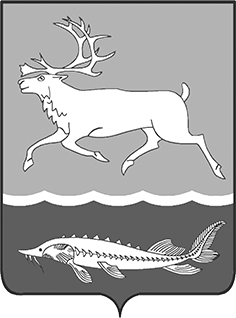 МУНИЦИПАЛЬНОЕ ОБРАЗОВАНИЕ «СЕЛЬСКОЕ ПОСЕЛЕНИЕ КАРАУЛ»ТАЙМЫРСКОГО ДОЛГАНО-НЕНЕЦКОГО МУНИЦИПАЛЬНОГО РАЙОНАГЛАВА СЕЛЬСКОГО ПОСЕЛЕНИЯ КАРАУЛПОСТАНОВЛЕНИЕот «27» ноября 2017г.                                                                                   № 16-ПО поощрении жителей сельского поселения Караулв связи с празднованием Дня ТаймыраНа основании Положения «О наградах и поощрениях муниципального образования «Сельское поселение Караул», утвержденного Решением Совета сельского поселения Караул от 28.03.2007г. № 112, ходатайства Администрации сельского поселения Караул, за высокий профессионализм, большой вклад в социально – экономическое развитие сельского поселения Караул, добросовестный труд и в связи с празднованием Дня Таймыра:ПОСТАНОВЛЯЮ:Присвоить почетное звание «Почетный житель сельского поселения Караул»:Максимкиной Анне Ивановне, пенсионеру п. Носок;Долотовской Иле Дмитриевне, уборщице служебных помещений Центральной библиотеки с.Караул МКУК «Центральная библиотечная система» сельского поселения Караул.Поощрить Почетной грамотой Главы сельского поселения Караул:Шут Галину Львовну, учителя русского языка и литературы ТМКОУ «Усть-Портовская средняя школа»; Михайлову Марину Юрьевну, медицинскую сестру Усть-Портовского отделения КГБУЗ «Таймырская межрайонная больница»;Коломажину Оксану Викторовну, директора ТМКОУ «Усть-Портовская средняя школа»;Пономареву Марину Ильиничну, пенсионера с. Караул;Миронову Аллу Викторовну, специалиста по методике клубной работы Центра народного творчества с. Караул МКУК «Центр народного творчества и культурных инициатив» сельского поселения Караул;Силкина Юрия Юрьевича, оленевода МУП сельского поселения Караул «Усть-Енисеец» п. Тухард;Лебедева Александра Сергеевича, врача Носковского отделения КГБУЗ «Таймырская межрайонная больница»;Асташкина Федора Федоровича, рабочего Библиотеки № 2                  п. Байкаловск МКУК «Централизованная библиотечная система» сельского поселения Караул;Елизова Александра Сергеевича, кочегара Дома культуры                            п. Байкаловск МКУК «Центр народного творчества и культурных инициатив» сельского поселения Караул.Поощрить Благодарностью Главы сельского поселения Караул:Беляева Виктора Сергеевича, главного специалиста отдела экономики, муниципального заказа и сельского хозяйства Администрации сельского поселения Караул;Туданову Светлану Николаевну, специалиста 1 категории Администрации сельского поселения Караул по спорту, молодёжи и коренным малочисленным народам Таймыра;Чуча Валерия Анатольевича, машиниста котельной Усть-Портовского отделения КГБУЗ «Таймырская межрайонная больница»;Наймушину Александру Александровну, учителя русского языка и литературы ТМКОУ «Усть-Портоская средняя школа»;Комарову Тамару Константиновну, уборщицу служебных помещений ТМКОУ «Усть-Портовская средняя школа»;Кочугова Игоря Владимировича, рабочего Усть-Портовского отделения КГБУЗ «Таймырская межрайонная больница»; Ефимову Галину Анатольевну, кассира ООО «СКиФ» с. Караул;Фефелову Ирину Алексеевну, социального работника МБУ СО КЦСОН «Таймырский» с.Караул;Кошкарева Ивана Михайловича, пенсионера с. Караул;Миллер Эмму Федоровну, пенсионера с. Караул;Ямкину Надежду Лукьяновну, рыбака МУП сельского поселения Караул «Усть-Енисеец» п. Тухард;Байкалову Нину Георгиевну, кладовщика ТМКОУ «Носковская средняя школа-интернат»;Рослякову Анжелу Валерьевну, заведующую Библиотеки №1                  п. Носок МКУК «Центральная библиотечная система» сельского поселения Караул;Силкина Дениса Александровича, социального педагога ТМКОУ «Носковская средняя школа-интернат»;Кузьмину Любовь Валентиновну, фельдшера Фельдшерско-акушерского пункта КГБУЗ «Таймырская межрайонная больница»                            п. Байкаловск;Баширова Вагифа Башир оглы, кочегара Дома культуры                               п. Байкаловск МКУК «Центр народного творчества и культурных инициатив» сельского поселения Караул;Рудакова Бориса Ивановича, оператора заправочной станции посадочной площадки с.Караул АО «НорильскАвиа».Вр.и.о. Начальника финансового отдела Администрации сельского поселения Караул (Колупаев А.В.) профинансировать расходы на мероприятие в сумме 15000 (пятнадцать тысяч) рублей, главному бухгалтеру муниципального казенного учреждения «Центр по обеспечению хозяйственного обслуживания» сельского поселения Караул                (Адельгужиной Р.А.) выдать денежные средства в подотчет Гмырко Е.П.5. Контроль за выполнением данного постановления оставляю за собой.Глава сельского поселения Караул					Д.В. Рудник